ГУБЕРНАТОР РЯЗАНСКОЙ ОБЛАСТИПОСТАНОВЛЕНИЕот 24 февраля 2014 г. N 19-пгО ПОРЯДКЕ ОРГАНИЗАЦИИ И ПРОВЕДЕНИЯ ОЦЕНКИ НАСЕЛЕНИЕМЭФФЕКТИВНОСТИ ДЕЯТЕЛЬНОСТИ РУКОВОДИТЕЛЕЙ ОРГАНОВ МЕСТНОГОСАМОУПРАВЛЕНИЯ МУНИЦИПАЛЬНЫХ, ГОРОДСКИХ ОКРУГОВИ МУНИЦИПАЛЬНЫХ РАЙОНОВ РЯЗАНСКОЙ ОБЛАСТИ, УНИТАРНЫХПРЕДПРИЯТИЙ И УЧРЕЖДЕНИЙ, ДЕЙСТВУЮЩИХ НА РЕГИОНАЛЬНОМИ МУНИЦИПАЛЬНОМ УРОВНЯХ, АКЦИОНЕРНЫХ ОБЩЕСТВ, КОНТРОЛЬНЫЙПАКЕТ АКЦИЙ КОТОРЫХ НАХОДИТСЯ В ГОСУДАРСТВЕННОЙСОБСТВЕННОСТИ РЯЗАНСКОЙ ОБЛАСТИ ИЛИ В МУНИЦИПАЛЬНОЙСОБСТВЕННОСТИ, ОСУЩЕСТВЛЯЮЩИХ ОКАЗАНИЕ УСЛУГ НАСЕЛЕНИЮРЯЗАНСКОЙ ОБЛАСТИВ целях реализации Указа Президента Российской Федерации от 28.04.2008 N 607 "Об оценке эффективности деятельности органов местного самоуправления муниципальных, городских округов и муниципальных районов", Постановления Правительства Российской Федерации от 17.12.2012 N 1317 "О мерах по реализации Указа Президента Российской Федерации от 28 апреля 2008 г. N 607 "Об оценке эффективности деятельности органов местного самоуправления муниципальных, городских округов и муниципальных районов" и подпункта "и" пункта 2 Указа Президента Российской Федерации от 7 мая 2012 г. N 601 "Об основных направлениях совершенствования системы государственного управления" постановляю:(преамбула в ред. Постановления Губернатора Рязанской области от 20.06.2023 N 61-пг)1. Утвердить Порядок организации и проведения оценки населением эффективности деятельности руководителей органов местного самоуправления муниципальных, городских округов и муниципальных районов Рязанской области, унитарных предприятий и учреждений, действующих на региональном и муниципальном уровнях, акционерных обществ, контрольный пакет акций которых находится в государственной собственности Рязанской области или в муниципальной собственности, осуществляющих оказание услуг населению Рязанской области, согласно приложению N 1.(в ред. Постановления Губернатора Рязанской области от 20.06.2023 N 61-пг)2. Утвердить форму для проведения оценки населением эффективности деятельности руководителей органов местного самоуправления муниципальных, городских округов и муниципальных районов Рязанской области, унитарных предприятий и учреждений, действующих на региональном и муниципальном уровнях, акционерных обществ, контрольный пакет акций которых находится в государственной собственности Рязанской области или в муниципальной собственности, осуществляющих оказание услуг населению Рязанской области, согласно приложению N 2.(в ред. Постановления Губернатора Рязанской области от 20.06.2023 N 61-пг)3. Утвердить состав экспертной комиссии по рассмотрению и анализу результатов оценки населением эффективности деятельности руководителей органов местного самоуправления муниципальных, городских округов и муниципальных районов Рязанской области, унитарных предприятий и учреждений, действующих на региональном и муниципальном уровнях, акционерных обществ, контрольный пакет акций которых находится в государственной собственности Рязанской области или в муниципальной собственности, осуществляющих оказание услуг населению Рязанской области, согласно приложению N 3.(в ред. Постановления Губернатора Рязанской области от 20.06.2023 N 61-пг)4. Министерству цифрового развития, информационных технологий и связи Рязанской области обеспечить:(в ред. Постановлений Губернатора Рязанской области от 14.03.2018 N 29-пг, от 20.06.2023 N 61-пг)техническую реализацию в электронном виде формы для проведения оценки населением эффективности деятельности руководителей органов местного самоуправления муниципальных, городских округов и муниципальных районов Рязанской области, унитарных предприятий и учреждений, действующих на региональном и муниципальном уровнях, акционерных обществ, контрольный пакет акций которых находится в государственной собственности Рязанской области или в муниципальной собственности, осуществляющих оказание услуг населению Рязанской области, с использованием информационно-телекоммуникационных сетей и информационных технологий (далее соответственно - форма опроса, опрос) и размещение формы опроса в информационно-телекоммуникационной сети "Интернет";(в ред. Постановления Губернатора Рязанской области от 20.06.2023 N 61-пг)с 1 апреля 2017 года техническую возможность осуществления идентификации респондентов с использованием федеральной государственной информационной системы "Единая система идентификации и аутентификации в инфраструктуре, обеспечивающей информационно-технологическое взаимодействие информационных систем, используемых для предоставления государственных и муниципальных услуг в электронной форме".(п. 4 в ред. Постановления Губернатора Рязанской области от 22.02.2017 N 15-пг)5. Отделу информационного сопровождения управления материально-технического и информационного обеспечения аппарата Губернатора и Правительства Рязанской области ежегодно размещать на официальном сайте Правительства Рязанской области в информационно-телекоммуникационной сети "Интернет":(в ред. Постановления Губернатора Рязанской области от 20.06.2023 N 61-пг)баннер (графическое изображение или краткую информацию о проводимом опросе), представляющий собой ссылку на сайт или страницу сайта в информационно-телекоммуникационной сети "Интернет", где проводится опрос;в срок до 1 февраля итоги проведенного опроса с детализацией по муниципальным, городским округам и муниципальным районам Рязанской области за прошедший год.(в ред. Постановления Губернатора Рязанской области от 20.06.2023 N 61-пг)(п. 5 в ред. Постановления Губернатора Рязанской области от 22.02.2017 N 15-пг)6. Рекомендовать главам администраций муниципальных, городских округов и муниципальных районов Рязанской области ежегодно размещать на официальном сайте соответствующего муниципального, городского округа и муниципального района Рязанской области в информационно-телекоммуникационной сети "Интернет":(в ред. Постановления Губернатора Рязанской области от 20.06.2023 N 61-пг)баннеры (графические изображения или краткую информацию о проводимом опросе), представляющие собой ссылки на сайт или страницу сайта в информационно-телекоммуникационной сети "Интернет", где проводится опрос;в срок до 1 февраля итоги проведенного опроса по соответствующему городскому округу и муниципальному району Рязанской области за прошедший год.(п. 6 в ред. Постановления Губернатора Рязанской области от 22.02.2017 N 15-пг)7. Установить, что уполномоченным органом по организации и проведению опроса, подведению итогов проведенного опроса является министерство территориальной политики Рязанской области.(в ред. Постановлений Губернатора Рязанской области от 14.03.2018 N 29-пг, от 20.06.2023 N 61-пг)8. Контроль за исполнением настоящего постановления возложить на первого заместителя Председателя Правительства Рязанской области.(п. 8 в ред. Постановления Губернатора Рязанской области от 20.06.2023 N 61-пг)Губернатор Рязанской областиО.И.КОВАЛЕВПриложение N 1к ПостановлениюГубернатора Рязанской областиот 24 февраля 2014 г. N 19-пгПОРЯДОКОРГАНИЗАЦИИ И ПРОВЕДЕНИЯ ОЦЕНКИ НАСЕЛЕНИЕМ ЭФФЕКТИВНОСТИДЕЯТЕЛЬНОСТИ РУКОВОДИТЕЛЕЙ ОРГАНОВ МЕСТНОГО САМОУПРАВЛЕНИЯМУНИЦИПАЛЬНЫХ, ГОРОДСКИХ ОКРУГОВ И МУНИЦИПАЛЬНЫХ РАЙОНОВРЯЗАНСКОЙ ОБЛАСТИ, УНИТАРНЫХ ПРЕДПРИЯТИЙ И УЧРЕЖДЕНИЙ,ДЕЙСТВУЮЩИХ НА РЕГИОНАЛЬНОМ И МУНИЦИПАЛЬНОМ УРОВНЯХ,АКЦИОНЕРНЫХ ОБЩЕСТВ, КОНТРОЛЬНЫЙ ПАКЕТ АКЦИЙ КОТОРЫХНАХОДИТСЯ В ГОСУДАРСТВЕННОЙ СОБСТВЕННОСТИ РЯЗАНСКОЙ ОБЛАСТИИЛИ В МУНИЦИПАЛЬНОЙ СОБСТВЕННОСТИ, ОСУЩЕСТВЛЯЮЩИХ ОКАЗАНИЕУСЛУГ НАСЕЛЕНИЮ РЯЗАНСКОЙ ОБЛАСТИI. Общие положения1.1. Настоящий Порядок определяет процедуру подготовки и проведения на территории Рязанской области опросов населения с использованием информационно-телекоммуникационных сетей и информационных технологий (далее - опросы населения с использованием IT-технологий), целью которых является получение данных об оценке населением эффективности деятельности руководителей:органов местного самоуправления - глав муниципальных образований, местных администраций, председателей представительных органов муниципальных районов, муниципальных и городских округов (далее - руководители органов местного самоуправления);(в ред. Постановления Губернатора Рязанской области от 20.06.2023 N 61-пг)унитарных предприятий и учреждений, действующих на региональном и муниципальном уровнях, акционерных обществ, контрольный пакет акций которых находится в государственной собственности или в муниципальной собственности, осуществляющих оказание услуг населению Рязанской области (далее - руководители организаций).II. Порядок проведения опроса населенияс использованием IT-технологий2.1. Опрос населения с использованием IT-технологий проводится на основании критериев оценки населением эффективности деятельности руководителей органов местного самоуправления, унитарных предприятий и учреждений, действующих на региональном и муниципальном уровнях, акционерных обществ, контрольный пакет акций которых находится в собственности субъектов Российской Федерации или в муниципальной собственности, осуществляющих оказание услуг населению муниципальных образований, утвержденных Постановлением Правительства Российской Федерации от 17 декабря 2012 г. N 1317.2.2. При проведении опросов населения с использованием IT-технологий в отношении деятельности руководителей органов местного самоуправления учитываются их полномочия по решению вопросов местного значения.2.3. Опросы населения с использованием IT-технологий проводятся на официальном сайте Правительства Рязанской области и официальных сайтах муниципальных, городских округов и муниципальных районов Рязанской области в информационно-телекоммуникационной сети "Интернет" по форме для проведения оценки населением эффективности деятельности руководителей органов местного самоуправления муниципальных, городских округов и муниципальных районов Рязанской области, унитарных предприятий и учреждений, действующих на региональном и муниципальном уровнях, акционерных обществ, контрольный пакет акций которых находится в государственной собственности Рязанской области или в муниципальной собственности, осуществляющих оказание услуг населению Рязанской области (далее - форма опроса) (приложение N 2 к постановлению).(в ред. Постановления Губернатора Рязанской области от 20.06.2023 N 61-пг)На официальном сайте Правительства Рязанской области и официальных сайтах муниципальных, городских округов и муниципальных районов Рязанской области в информационно-телекоммуникационной сети "Интернет" размещаются баннеры (графические изображения или краткая информация о проводимом опросе населения с использованием IT-технологий), представляющие собой ссылки на страницу опроса населения с использованием IT-технологий.(в ред. Постановления Губернатора Рязанской области от 20.06.2023 N 61-пг)С 1 апреля 2017 года опросы населения с использованием IT-технологий осуществляются с идентификацией респондентов с использованием федеральной государственной информационной системы "Единая система идентификации и аутентификации в инфраструктуре, обеспечивающей информационно-технологическое взаимодействие информационных систем, используемых для предоставления государственных и муниципальных услуг в электронной форме".(п. 2.3 в ред. Постановления Губернатора Рязанской области от 22.02.2017 N 15-пг)2.4. Опрос населения с использованием IT-технологий проводится в течение всего отчетного (календарного) года (с 1 января по 31 декабря включительно).(п. 2.4 в ред. Постановления Губернатора Рязанской области от 22.02.2017 N 15-пг)2.5. При посещении официальных сайтов Правительства Рязанской области, муниципальных, городских округов и муниципальных районов Рязанской области пользователям предлагается принять участие в опросе оценки населением эффективности деятельности руководителей органов местного самоуправления и организаций.(в ред. Постановления Губернатора Рязанской области от 20.06.2023 N 61-пг)2.6. Форма опроса содержит специальный защитный код для предотвращения ее автоматизированного заполнения.2.7. После завершения опросов населения с использованием IT-технологий их результаты в течение пяти рабочих дней передаются министерством цифрового развития, информационных технологий и связи Рязанской области в электронном виде (на машиночитаемом носителе - диске) в министерство территориальной политики Рязанской области для подведения итогов опроса населения с использованием IT-технологий.(в ред. Постановлений Губернатора Рязанской области от 14.03.2018 N 29-пг, от 20.06.2023 N 61-пг)2.8. При расчете учитывается общее число респондентов по каждому муниципальному району, муниципальному и городскому округу Рязанской области, принявшему участие в опросе, и высчитывается доля удовлетворенных (неудовлетворенных) из числа опрошенных (в процентном соотношении).(в ред. Постановления Губернатора Рязанской области от 20.06.2023 N 61-пг)III. Подведение итогов опроса населенияс использованием IT-технологий3.1. Организатором подведения итогов опроса населения с использованием IT-технологий (далее - итоги опроса) является министерство территориальной политики Рязанской области (далее - организатор).(в ред. Постановлений Губернатора Рязанской области от 14.03.2018 N 29-пг, от 20.06.2023 N 61-пг)3.2. Организатор:подводит итоги опроса;представляет итоги опроса в срок до 25 января года, следующего за отчетным, отделу информационного сопровождения управления материально-технического и информационного обеспечения аппарата Губернатора и Правительства Рязанской области, главам администраций муниципальных районов, муниципальных и городских округов Рязанской области для размещения на официальных сайтах Правительства Рязанской области и соответствующих муниципальных образований;(в ред. Постановлений Губернатора Рязанской области от 22.02.2017 N 15-пг, от 20.06.2023 N 61-пг)представляет результаты оценки населением эффективности деятельности руководителей органов местного самоуправления и организаций на рассмотрение экспертной комиссии по рассмотрению и анализу результатов оценки населением эффективности деятельности руководителей органов местного самоуправления муниципальных, городских округов и муниципальных районов Рязанской области, унитарных предприятий и учреждений, действующих на региональном и муниципальном уровнях, акционерных обществ, контрольный пакет акций которых находится в государственной собственности Рязанской области или в муниципальной собственности, осуществляющих оказание услуг населению Рязанской области (далее - экспертная комиссия).(в ред. Постановления Губернатора Рязанской области от 20.06.2023 N 61-пг)3.3. Итоги опроса подводятся по трем группам муниципальных образований Рязанской области (муниципальным районам муниципальным и городским округам), по показателям, указанным в форме опроса.(в ред. Постановления Губернатора Рязанской области от 20.06.2023 N 61-пг)3.4. Итоги опроса размещаются на официальных сайтах Правительства Рязанской области, муниципальных, городских округов и муниципальных районов Рязанской области в срок до 1 февраля года, следующего за отчетным.(в ред. Постановлений Губернатора Рязанской области от 22.02.2017 N 15-пг, от 20.06.2023 N 61-пг)IV. Порядок работы экспертной комиссии4.1. При рассмотрении результатов опроса населения с использованием IT-технологий экспертная комиссия руководствуется значениями (в процентном соотношении) по каждому показателю в разрезе муниципальных образований Рязанской области, полученному в результате опроса населения с использованием IT-технологий.4.2. В первый год проведения опроса населения с использованием IT-технологий его результаты принимаются по доле удовлетворенных (неудовлетворенных) деятельностью руководителей органов местного самоуправления и организаций из числа опрошенных по итогам отчетного года.4.3. Наивысшее значение (в процентном соотношении) по показателю в разрезе муниципальных образований Рязанской области в каждой группе означает лучший результат, соответственно наименьшее значение (в процентном соотношении) означает худший результат.4.4. В последующие годы результаты опроса населения с использованием IT-технологий оцениваются по динамике значений (в процентном соотношении) за отчетный год по сравнению с прошлым годом.4.5. Наибольший прирост значения удовлетворенных (в процентном соотношении) по показателю в сравнении с прошлым годом в разрезе муниципальных образований Рязанской области в каждой группе означает лучший результат, соответственно наибольшее снижение значения удовлетворенных (в процентном соотношении) означает худший результат.4.6. Пороговым значением для признания деятельности руководителей органов местного самоуправления и организаций эффективной являются значения критериев (в процентном соотношении) за отчетный год с долей удовлетворенных граждан 30 и более процентов от числа опрошенных граждан.В случае, если хотя бы по одному из критериев деятельностью руководителей органов местного самоуправления и организаций удовлетворены менее 30 процентов от числа опрошенных граждан, то деятельность руководителей органов местного самоуправления и организаций по итогам отчетного года признается неэффективной.Работа руководителей органов местного самоуправления и организаций также признается неэффективной в случае, если имеет место снижение значений критериев более чем на 30 процентов по сравнению с предыдущим отчетным годом.4.7. При выявлении экспертной комиссией обоснованных причин низкой оценки населением эффективности деятельности руководителей органов местного самоуправления и организаций экспертная комиссия руководствуется пунктом 10 Правил оценки населением эффективности деятельности руководителей органов местного самоуправления, унитарных предприятий и учреждений, действующих на региональном и муниципальном уровнях, акционерных обществ, контрольный пакет акций которых находится в собственности субъектов Российской Федерации или в муниципальной собственности, осуществляющих оказание услуг населению муниципальных образований, а также применения результатов указанной оценки, утвержденных Постановлением Правительства Российской Федерации от 17 декабря 2012 г. N 1317.Приложение N 2к ПостановлениюГубернатора Рязанской областиот 24 февраля 2014 г. N 19-пгФОРМАдля проведения оценки населением эффективностидеятельности руководителей органов местногосамоуправления городских округов и муниципальныхрайонов Рязанской области, унитарных предприятий иучреждений, действующих на региональном и муниципальномуровнях, акционерных обществ, контрольный пакетакций которых находится в государственнойсобственности Рязанской области или в муниципальнойсобственности, осуществляющих оказание услугнаселению Рязанской областиДля ответа на каждый вопрос нажмите порядковый номер выбранного Вами варианта (в некоторых вопросах предусмотрено несколько вариантов ответа).Пожалуйста, внимательно прочитайте вопросы анкеты и выберите ответы, которые соответствуют Вашему мнению.Выберите из представленного списка городской округ, муниципальный район (городское или сельское поселение) Рязанской области, в котором Вы проживаете:1 группа - городские округа:1) городской округ город Рязань (переход к анкете N 1);2) городской округ город Касимов (переход к анкете N 1);3) городской округ город Сасово (переход к анкете N 1);4) городской округ город Скопин (переход к анкете N 1);2 группа - муниципальные районы:1) Александро-Невский муниципальный район:Александро-Невское городское поселение (переход к анкете N 2);Благовское сельское поселение (переход к анкете N 2);Борисовское сельское поселение (переход к анкете N 2);Каширинское сельское поселение (переход к анкете N 2);Нижнеякимецкое сельское поселение (переход к анкете N 2);Просеченское сельское поселение (переход к анкете N 2);2) Ермишинский муниципальный район:Ермишинское городское поселение (переход к анкете N 1);Азеевское сельское поселение (переход к анкете N 1);Мердушинское сельское поселение (переход к анкете N 1);Надежкинское сельское поселение (переход к анкете N 1);Нарминское сельское поселение (переход к анкете N 1);Савватемское сельское поселение (переход к анкете N 1);3) Захаровский муниципальный район:Безлыченское сельское поселение (переход к анкете N 1);Большекоровинское сельское поселение (переход к анкете N 1);Добро-Пчельское сельское поселение (переход к анкете N 1);Елинское сельское поселение (переход к анкете N 1);Захаровское сельское поселение (переход к анкете N 1);Плахинское сельское поселение (переход к анкете N 1);Сменовское сельское поселение (переход к анкете N 1);4) Кадомский муниципальный район:Кадомское городское поселение (переход к анкете N 1);Восходское сельское поселение (переход к анкете N 1);Енкаевское сельское поселение (переход к анкете N 1);Кущапинское сельское поселение (переход к анкете N 1);Котелинское сельское поселение (переход к анкете N 1);5) Касимовский муниципальный район:Гусевское городское поселение (переход к анкете N 2);Елатомское городское поселение (переход к анкете N 2);Лашманское сельское поселение (переход к анкете N 2);Сынтульское городское поселение (переход к анкете N 2);Ардабьевское сельское поселение (переход к анкете N 2);Ахматовское сельское поселение (переход к анкете N 2);Булгаковское сельское поселение (переход к анкете N 2);Гиблицкое сельское поселение (переход к анкете N 2);Дмитриевское сельское поселение (переход к анкете N 2);Ермоловское сельское поселение (переход к анкете N 2);Ибердусское сельское поселение (переход к анкете N 2);Китовское сельское поселение (переход к анкете N 2);Клетинское сельское поселение (переход к анкете N 2);Которовское сельское поселение (переход к анкете N 2);Крутоярское сельское поселение (переход к анкете N 2);Лощининское сельское поселение (переход к анкете N 2);Новодеревенское сельское поселение (переход к анкете N 2);Овчинниковское сельское поселение (переход к анкете N 2);Первинское сельское поселение (переход к анкете N 2);Погостинское сельское поселение (переход к анкете N 2);Савостьяновское сельское поселение (переход к анкете N 2);Токаревское сельское поселение (переход к анкете N 2);Торбаевское сельское поселение (переход к анкете N 2);Шостьинское сельское поселение (переход к анкете N 2);6) Клепиковский муниципальный район:Спас-Клепиковское городское поселение (переход к анкете N 1);Тумское городское поселение (переход к анкете N 1);Алексеевское сельское поселение (переход к анкете N 1);Болоньское сельское поселение (переход к анкете N 1);Бусаевское сельское поселение (переход к анкете N 1);Екшурское сельское поселение (переход к анкете N 1);Колесниковское сельское поселение (переход к анкете N 1);Криушинское сельское поселение (переход к анкете N 1);Молькинское сельское поселение (переход к анкете N 1);Ненашкинское сельское поселение (переход к анкете N 1);Оськинское сельское поселение (переход к анкете N 1);Уткинское сельское поселение (переход к анкете N 1);7) Кораблинский муниципальный район:Кораблинское городское поселение (переход к анкете N 2);Бобровинское сельское поселение (переход к анкете N 2);Кипчаковское сельское поселение (переход к анкете N 2);Ключанское сельское поселение (переход к анкете N 2);Ковалинское сельское поселение (переход к анкете N 2);Молвинослободское сельское поселение (переход к анкете N 2);Незнановское сельское поселение (переход к анкете N 2);Пехлецкое сельское поселение (переход к анкете N 2);Пустотинское сельское поселение (переход к анкете N 2);Яблоневское сельское поселение (переход к анкете N 2);8) Милославский муниципальный район:Милославское городское поселение (переход к анкете N 1);Центральное городское поселение (переход к анкете N 1);Богородицкое сельское поселение (переход к анкете N 1);Большеподовечинское сельское поселение (переход к анкете N 1);Горняцкое сельское поселение (переход к анкете N 1);Кочуровское сельское поселение (переход к анкете N 1);Липяговское сельское поселение (переход к анкете N 1);Милославское сельское поселение (переход к анкете N 1);Павловское сельское поселение (переход к анкете N 1);Чернавское сельское поселение (переход к анкете N 1);9) Михайловский муниципальный район:Михайловское городское поселение (переход к анкете N 1);Октябрьское городское поселение (переход к анкете N 1);Виленское сельское поселение (переход к анкете N 1);Голдинское сельское поселение (переход к анкете N 1);Горностаевское сельское поселение (переход к анкете N 1);Грязновское сельское поселение (переход к анкете N 1);Жмуровское сельское поселение (переход к анкете N 1);Каморинское сельское поселение (переход к анкете N 1);Красновское сельское поселение (переход к анкете N 1);Новопанское сельское поселение (переход к анкете N 1);Поярковское сельское поселение (переход к анкете N 1);Рачатниковское сельское поселение (переход к анкете N 1);Слободское сельское поселение (переход к анкете N 1);Стрелецко-Высельское сельское поселение (переход к анкете N 1);Трепольское сельское поселение (переход к анкете N 1);Чуриковское сельское поселение (переход к анкете N 1);Щетининское сельское поселение (переход к анкете N 1);10) Пителинский муниципальный район:Пителинское городское поселение (переход к анкете N 1);Ермо-Николаевское сельское поселение (переход к анкете N 1);Нестеровское сельское поселение (переход к анкете N 1);Пеньковское сельское поселение (переход к анкете N 1);Потапьевское сельское поселение (переход к анкете N 1);11) Пронский муниципальный район:Новомичуринское городское поселение (переход к анкете N 1);Пронское городское поселение (переход к анкете N 1);Малинищинское сельское поселение (переход к анкете N 1);Мамоновское сельское поселение (переход к анкете N 1);Октябрьское сельское поселение (переход к анкете N 1);Орловское сельское поселение (переход к анкете N 1);Погореловское сельское поселение (переход к анкете N 1);Тырновское сельское поселение (переход к анкете N 1);12) Путятинский муниципальный район:Береговское сельское поселение (переход к анкете N 1);Большеекатериновское сельское поселение (переход к анкете N 1);Карабухинское сельское поселение (переход к анкете N 1);Песочинское сельское поселение (переход к анкете N 1);Путятинское сельское поселение (переход к анкете N 1);Строевское сельское поселение (переход к анкете N 1);13) Рыбновский муниципальный район:Рыбновское городское поселение (переход к анкете N 1);Алешинское сельское поселение (переход к анкете N 1);Баграмовское сельское поселение (переход к анкете N 1);Батуринское сельское поселение (переход к анкете N 1);Вакинское сельское поселение (переход к анкете N 1);Глебковское сельское поселение (переход к анкете N 1);Истобниковское сельское поселение (переход к анкете N 1);Кузьминское сельское поселение (переход к анкете N 1);Пощуповское сельское поселение (переход к анкете N 1);Селецкое сельское поселение (переход к анкете N 1);Ходынинское сельское поселение (переход к анкете N 1);Чурилковское сельское поселение (переход к анкете N 1);Пионерское сельское поселение (переход к анкете N 1);14) Ряжский муниципальный район:Ряжское городское поселение (переход к анкете N 1);Алешинское сельское поселение (переход к анкете N 1);Дегтянское сельское поселение (переход к анкете N 1);Журавинское сельское поселение (переход к анкете N 1);Петровское сельское поселение (переход к анкете N 1);Поплевинское сельское поселение (переход к анкете N 1);15) Рязанский муниципальный район:Варсковское сельское поселение (переход к анкете N 1);Высоковское сельское поселение (переход к анкете N 1);Вышгородское сельское поселение (переход к анкете N 1);Дубровическое сельское поселение (переход к анкете N 1);Дядьковское сельское поселение (переход к анкете N 1);Екимовское сельское поселение (переход к анкете N 1);Заборьевское сельское поселение (переход к анкете N 1);Заокское сельское поселение (переход к анкете N 1);Листвянское сельское поселение (переход к анкете N 1);Льговское сельское поселение (переход к анкете N 1);Окское сельское поселение (переход к анкете N 1);Мурминское сельское поселение (переход к анкете N 1);Подвязьевское сельское поселение (переход к анкете N 1);Полянское сельское поселение (переход к анкете N 1);Искровское сельское поселение (переход к анкете N 1);Семеновское сельское поселение (переход к анкете N 1);Турлатовское сельское поселение (переход к анкете N 1);Тюшевское сельское поселение (переход к анкете N 1);16) Сапожковский муниципальный район:Сапожковское городское поселение (переход к анкете N 1);Березниковское сельское поселение (переход к анкете N 1);Канинское сельское поселение (переход к анкете N 1);Михеевское сельское поселение (переход к анкете N 1);Морозово-Борковское сельское поселение (переход к анкете N 1);17) Сараевский муниципальный район:Сараевское городское поселение (переход к анкете N 1);Алексеевское сельское поселение (переход к анкете N 1);Борецкое сельское поселение (переход к анкете N 1);Бычковское сельское поселение (переход к анкете N 1);Высоковское сельское поселение (переход к анкете N 1);Желобовское сельское поселение (переход к анкете N 1);Кривское сельское поселение (переход к анкете N 1);Можарское сельское поселение (переход к анкете N 1);Муравлянское сельское поселение (переход к анкете N 1);Напольновское сельское поселение (переход к анкете N 1);Новобокинское сельское поселение (переход к анкете N 1);Сысоевское сельское поселение (переход к анкете N 1);Телятниковское сельское поселение (переход к анкете N 1);Ягодновское сельское поселение (переход к анкете N 1);18) Сасовский муниципальный район:Агломазовское сельское поселение (переход к анкете N 1);Алешинское сельское поселение (переход к анкете N 1);Батьковское сельское поселение (переход к анкете N 1);Берестянское сельское поселение (переход к анкете N 1);Гавриловское сельское поселение (переход к анкете N 1);Глядковское сельское поселение (переход к анкете N 1);Демушкинское сельское поселение (переход к анкете N 1);Каргашинское сельское поселение (переход к анкете N 1);Кустаревское сельское поселение (переход к анкете N 1);Малостуденецкое сельское поселение (переход к анкете N 1);Нижнемальцевское сельское поселение (переход к анкете N 1);Новоберезовское сельское поселение (переход к анкете N 1);Придорожное сельское поселение (переход к анкете N 1);Сотницынское сельское поселение (переход к анкете N 1);Трудолюбовское сельское поселение (переход к анкете N 1);19) Скопинский муниципальный район:Павелецкое городское поселение (переход к анкете N 1);Побединское городское поселение (переход к анкете N 1);Вослебовское сельское поселение (переход к анкете N 1);Горловское сельское поселение (переход к анкете N 1);Ильинское сельское поселение (переход к анкете N 1);Корневское сельское поселение (переход к анкете N 1);Полянское сельское поселение (переход к анкете N 1);Успенское сельское поселение (переход к анкете N 1);Шелемишевское сельское поселение (переход к анкете N 1);20) Спасский муниципальный район:Спасск-Рязанское городское поселение (переход к анкете N 1);Выжелесское сельское поселение (переход к анкете N 1);Гавриловское сельское поселение (переход к анкете N 1);Заречинское сельское поселение (переход к анкете N 1);Ижевское сельское поселение (переход к анкете N 1);Исадское сельское поселение (переход к анкете N 1);Киструсское сельское поселение (переход к анкете N 1);Кирицкое сельское поселение (переход к анкете N 1);Кутуковское сельское поселение (переход к анкете N 1);Лакашинское сельское поселение (переход к анкете N 1);Михальское сельское поселение (переход к анкете N 1);Панинское сельское поселение (переход к анкете N 1);Перкинское сельское поселение (переход к анкете N 1);Собчаковское сельское поселение (переход к анкете N 1);Троицкое сельское поселение (переход к анкете N 1);Федотьевское сельское поселение (переход к анкете N 1);21) Старожиловский муниципальный район:Старожиловское городское поселение (переход к анкете N 1);Гребневское сельское поселение (переход к анкете N 1);Гулынское сельское поселение (переход к анкете N 1);Истьинское сельское поселение (переход к анкете N 1);Ленинское сельское поселение (переход к анкете N 1);Мелекшинское сельское поселение (переход к анкете N 1);Столпянское сельское поселение (переход к анкете N 1);22) Ухоловский муниципальный район:Ухоловское городское поселение (переход к анкете N 1);Калининское сельское поселение (переход к анкете N 1);Коноплинское сельское поселение (переход к анкете N 1);Ольховское сельское поселение (переход к анкете N 1);Смолеевское сельское поселение (переход к анкете N 1);23) Чучковский муниципальный район:Чучковское городское поселение (переход к анкете N 1);Аладьинское сельское поселение (переход к анкете N 1);Завидовское сельское поселение (переход к анкете N 1);Пертовское сельское поселение (переход к анкете N 1);Ункосовское сельское поселение (переход к анкете N 1);Остро-Пластиковское сельское поселение (переход к анкете N 1);24) Шацкий муниципальный район:Шацкое городское поселение (переход к анкете N 1);Агишевское сельское поселение (переход к анкете N 1);Борковское сельское поселение (переход к анкете N 1);Желанновское сельское поселение (переход к анкете N 1);Каверинское сельское поселение (переход к анкете N 1);Казачинское сельское поселение (переход к анкете N 1);Кермисинское сельское поселение (переход к анкете N 1);Куплинское сельское поселение (переход к анкете N 1);Кучасьевское сельское поселение (переход к анкете N 1);Лесно-Конобеевское сельское поселение (переход к анкете N 1);Лесно-Полянское сельское поселение (переход к анкете N 1);Новочернеевское сельское поселение (переход к анкете N 1);Ольховское сельское поселение (переход к анкете N 1);Печинское сельское поселение (переход к анкете N 1);Польно-Ялтуновское сельское поселение (переход к анкете N 1);Чернослободское сельское поселение (переход к анкете N 1);Ямбирнское сельское поселение (переход к анкете N 1);25) Шиловский муниципальный район:Лесновское городское поселение (переход к анкете N 2);Шиловское городское поселение (переход к анкете N 2);Аделинское сельское поселение (переход к анкете N 2);Борковское сельское поселение (переход к анкете N 2);Ерахтурское сельское поселение (переход к анкете N 2);Желудевское сельское поселение (переход к анкете N 2);Задубровское сельское поселение (переход к анкете N 2);Занино-Починковское сельское поселение (переход к анкете N 2);Ибредское сельское поселение (переход к анкете N 2);Инякинское сельское поселение (переход к анкете N 2);Мосоловское сельское поселение (переход к анкете N 2);Санское сельское поселение (переход к анкете N 2);Тимошкинское сельское поселение (переход к анкете N 2);Тырновское сельское поселение (переход к анкете N 2).Анкета N 11. Удовлетворены ли Вы деятельностью главы муниципального района (городского округа), исполняющего полномочия председателя представительного органа, в прошедшем году?01 - удовлетворен;02 - не удовлетворен.2. Удовлетворены ли Вы деятельностью главы администрации муниципального района (городского округа) в прошедшем году?01 - удовлетворен;02 - не удовлетворен.3. Удовлетворены ли Вы организацией транспортного обслуживания населения в Вашем населенном пункте (районе)?01 - удовлетворен (переход к вопросу N 5);02 - не удовлетворен (переход к вопросу N 4).4. Что Вас не устраивает в организации транспортного обслуживания населения в Вашем населенном пункте (районе) (количество вариантов ответа не ограничено):01 - не устраивает график движения транспорта (большие временные интервалы ожидания транспорта);02 - отсутствие прямого транспортного сообщения с некоторыми точками населенного пункта (населенными пунктами района);03 - плохое техническое состояние транспортных средств;04 - не организованы остановки общественного транспорта;05 - другое.5. Удовлетворены ли Вы качеством автомобильных дорог в Вашем населенном пункте (районе)?01 - удовлетворен (переход к вопросу N 7);02 - не удовлетворен (переход к вопросу N 6).6. Укажите причины неудовлетворенности качеством автомобильных дорог в Вашем населенном пункте (районе) (количество вариантов ответа не ограничено):01 - большинство автомобильных дорог не имеет асфальтового покрытия;02 - отсутствуют или повреждены дорожные знаки: светофоры, разметка и другое;03 - плохое состояние дорожного полотна (выбоины, просадки и иные повреждения);04 - другое.7. Удовлетворены ли Вы уровнем организации теплоснабжения (снабжения населения топливом) в Вашем населенном пункте?01 - удовлетворен (переход к вопросу N 9);02 - не удовлетворен (переход к вопросу N 8);8. Что Вас не устраивает в организации теплоснабжения (снабжения населения топливом) в Вашем населенном пункте (количество вариантов ответа не ограничено):01 - отсутствуют общедомовые приборы учета потребления тепла;02 - отсутствует централизованное теплоснабжение;03 - поставляемые тепловые ресурсы не соответствуют установленным нормативам (не поддерживается необходимая для нормальной жизнедеятельности температура в помещении);04 - другое.9. Удовлетворены ли Вы уровнем организации водоснабжения (водоотведения) в Вашем населенном пункте?01 - удовлетворен (переход к вопросу N 11);02 - не удовлетворен (переход к вопросу N 10).10. Что Вас не устраивает в организации водоснабжения (водоотведения) в Вашем населенном пункте (количество вариантов ответа не ограничено):01 - отсутствуют общедомовые приборы учета потребления воды;02 - отсутствует централизованное водоснабжение;03 - поставляемые ресурсы не соответствуют установленным нормативам (недостаточная температура нагрева воды, вода имеет посторонний запах, цвет и другое);04 - частые перебои в водоснабжении;05 - другое.11. Удовлетворены ли Вы уровнем организации электроснабжения в Вашем населенном пункте?01 - удовлетворен (переход к вопросу N 13);02 - не удовлетворен (переход к вопросу N 12).12. Что Вас не устраивает в организации электроснабжения в Вашем населенном пункте (количество вариантов ответа не ограничено):01 - отсутствуют общедомовые приборы учета потребления электроэнергии;02 - поставляемые ресурсы не соответствуют установленным нормативам (низкое напряжение или скачки напряжения);03 - частые перебои электроснабжения;04 - другое.13. Удовлетворены ли Вы уровнем организации газоснабжения в Вашем населенном пункте?01 - удовлетворен (переход к вопросу N 15);02 - не удовлетворен (переход к вопросу N 14).14. Что Вас не устраивает в организации газоснабжения в Вашем населенном пункте (количество вариантов ответа не ограничено):01 - отсутствуют общедомовые приборы учета потребления газа;02 - отсутствует централизованное газоснабжение;03 - другое.О себе:15. Ваш пол:01 - мужской;02 - женский.16. Сколько Вам лет?01 - до 25 лет;02 - 25 - 60 лет;03 - старше 60 лет.17. Ваше образование?01 - начальное, неполное среднее;02 - среднее общее, специальное (техникум), неполное высшее;03 - высшее.18. Ваше социальное положение?01 - рабочий;02 - служащий;03 - специалист;04 - руководитель организации, предприятия, учреждения;05 - предприниматель;06 - военнослужащий, работник правоохранительных органов;07 - студент вуза (техникума);08 - пенсионер;09 - безработный, временно не работающий.Ваш голос принят! Благодарим за участие в исследовании!Анкета N 21. Удовлетворены ли Вы деятельностью главы муниципального района, возглавляющего местную администрацию, в прошедшем году?01 - удовлетворен;02 - не удовлетворен.2. Удовлетворены ли Вы деятельностью председателя представительного органа муниципального района в прошедшем году?01 - удовлетворен;02 - не удовлетворен.3. Удовлетворены ли Вы организацией транспортного обслуживания населения в Вашем населенном пункте (районе)?01 - удовлетворен (переход к вопросу N 5);02 - не удовлетворен (переход к вопросу N 4).4. Что Вас не устраивает в организации транспортного обслуживания населения в Вашем населенном пункте (районе) (количество вариантов ответа не ограничено):01 - не устраивает график движения транспорта (большие временные интервалы ожидания транспорта);02 - отсутствие прямого транспортного сообщения с некоторыми точками населенного пункта (населенными пунктами района);03 - плохое техническое состояние транспортных средств;04 - не организованы остановки общественного транспорта;05 - другое.5. Удовлетворены ли Вы качеством автомобильных дорог в Вашем населенном пункте (районе)?01 - удовлетворен (переход к вопросу N 7);02 - не удовлетворен (переход к вопросу N 6).6. Укажите причины неудовлетворенности качеством автомобильных дорог в Вашем населенном пункте (районе) (количество вариантов ответа не ограничено):01 - большинство автомобильных дорог не имеет асфальтового покрытия;02 - отсутствуют или повреждены дорожные знаки: светофоры, разметка и другое;03 - плохое состояние дорожного полотна (выбоины, просадки и иные повреждения);04 - другое.7. Удовлетворены ли Вы уровнем организации теплоснабжения (снабжения населения топливом) в Вашем населенном пункте?01 - удовлетворен (переход к вопросу N 9);02 - не удовлетворен (переход к вопросу N 8);8. Что Вас не устраивает в организации теплоснабжения (снабжения населения топливом) в Вашем населенном пункте (количество вариантов ответа не ограничено):01 - отсутствуют общедомовые приборы учета потребления тепла;02 - отсутствует централизованное теплоснабжение;03 - поставляемые тепловые ресурсы не соответствуют установленным нормативам (не поддерживается необходимая для нормальной жизнедеятельности температура в помещении);04 - другое.9. Удовлетворены ли Вы уровнем организации водоснабжения (водоотведения) в Вашем населенном пункте?01 - удовлетворен (переход к вопросу N 11);02 - не удовлетворен (переход к вопросу N 10).10. Что Вас не устраивает в организации водоснабжения (водоотведения) в Вашем населенном пункте (количество вариантов ответа не ограничено):01 - отсутствуют общедомовые приборы учета потребления воды;02 - отсутствует централизованное водоснабжение;03 - поставляемые ресурсы не соответствуют установленным нормативам (недостаточная температура нагрева воды, вода имеет посторонний запах, цвет и другое);04 - частые перебои в водоснабжении;05 - другое.11. Удовлетворены ли Вы уровнем организации электроснабжения в Вашем населенном пункте?01 - удовлетворен (переход к вопросу N 13);02 - не удовлетворен (переход к вопросу N 12).12. Что Вас не устраивает в организации электроснабжения в Вашем населенном пункте (количество вариантов ответа не ограничено):01 - отсутствуют общедомовые приборы учета потребления электроэнергии;02 - поставляемые ресурсы не соответствуют установленным нормативам (низкое напряжение или скачки напряжения);03 - частые перебои электроснабжения;04 - другое.13. Удовлетворены ли Вы уровнем организации газоснабжения в Вашем населенном пункте?01 - удовлетворен (переход к вопросу N 15);02 - не удовлетворен (переход к вопросу N 14).14. Что Вас не устраивает в организации газоснабжения в Вашем населенном пункте (количество вариантов ответа не ограничено):01 - отсутствуют общедомовые приборы учета потребления газа;02 - отсутствует централизованное газоснабжение;03 - другое.О себе:15. Ваш пол:01 - мужской;02 - женский.16. Сколько Вам лет?01 - до 25 лет;02 - 25 - 60 лет;03 - старше 60 лет.17. Ваше образование?01 - начальное, неполное среднее;02 - среднее общее, специальное (техникум), неполное высшее;03 - высшее;04 - отсутствует.18. Ваше социальное положение?01 - рабочий;02 - служащий;03 - специалист;04 - руководитель организации, предприятия, учреждения;05 - индивидуальный предприниматель;06 - военнослужащий, работник правоохранительных органов;07 - студент вуза (техникума);08 - пенсионер;09 - безработный, временно не работающий.10 - иное.Ваш голос принят! Благодарим за участие в исследовании!Приложение N 3к ПостановлениюГубернатора Рязанской областиот 24 февраля 2014 г. N 19-пгСОСТАВЭКСПЕРТНОЙ КОМИССИИ ПО РАССМОТРЕНИЮ И АНАЛИЗУ РЕЗУЛЬТАТОВОЦЕНКИ НАСЕЛЕНИЕМ ЭФФЕКТИВНОСТИ ДЕЯТЕЛЬНОСТИ РУКОВОДИТЕЛЕЙОРГАНОВ МЕСТНОГО САМОУПРАВЛЕНИЯ МУНИЦИПАЛЬНЫХ, ГОРОДСКИХОКРУГОВ И МУНИЦИПАЛЬНЫХ РАЙОНОВ РЯЗАНСКОЙ ОБЛАСТИ, УНИТАРНЫХПРЕДПРИЯТИЙ И УЧРЕЖДЕНИЙ, ДЕЙСТВУЮЩИХ НА РЕГИОНАЛЬНОМИ МУНИЦИПАЛЬНОМ УРОВНЯХ, АКЦИОНЕРНЫХ ОБЩЕСТВ, КОНТРОЛЬНЫЙПАКЕТ АКЦИЙ КОТОРЫХ НАХОДИТСЯ В ГОСУДАРСТВЕННОЙСОБСТВЕННОСТИ РЯЗАНСКОЙ ОБЛАСТИ ИЛИ В МУНИЦИПАЛЬНОЙСОБСТВЕННОСТИ, ОСУЩЕСТВЛЯЮЩИХ ОКАЗАНИЕ УСЛУГ НАСЕЛЕНИЮРЯЗАНСКОЙ ОБЛАСТИ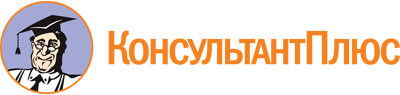 Постановление Губернатора Рязанской области от 24.02.2014 N 19-пг
(ред. от 20.06.2023)
"О Порядке организации и проведения оценки населением эффективности деятельности руководителей органов местного самоуправления муниципальных, городских округов и муниципальных районов Рязанской области, унитарных предприятий и учреждений, действующих на региональном и муниципальном уровнях, акционерных обществ, контрольный пакет акций которых находится в государственной собственности Рязанской области или в муниципальной собственности, осуществляющих оказание услуг населению Рязанской области"Документ предоставлен КонсультантПлюс

www.consultant.ru

Дата сохранения: 21.11.2023
 Список изменяющих документов(в ред. Постановлений Губернатора Рязанской областиот 23.04.2015 N 133-пг, от 22.02.2017 N 15-пг,от 14.03.2018 N 29-пг, от 19.02.2019 N 28-пг,от 20.06.2023 N 61-пг)Список изменяющих документов(в ред. Постановлений Губернатора Рязанской областиот 22.02.2017 N 15-пг, от 14.03.2018 N 29-пг, от 20.06.2023 N 61-пг)Список изменяющих документов(в ред. Постановлений Губернатора Рязанской областиот 23.04.2015 N 133-пг, от 14.03.2018 N 29-пг, от 19.02.2019 N 28-пг)Список изменяющих документов(в ред. Постановления Губернатора Рязанской областиот 20.06.2023 N 61-пг)Рослякова Анна Николаевна-первый заместитель Председателя Правительства Рязанской области, председатель экспертной комиссииФомина Жанна Александровна-министр территориальной политики Рязанской области, заместитель председателя экспертной комиссииСокуров Николай Николаевич-начальник управления по вопросам организации местного самоуправления министерства территориальной политики Рязанской области, секретарь экспертной комиссииЧлены экспертной комиссии:Члены экспертной комиссии:Члены экспертной комиссии:Андрияшина Татьяна Александровна-первый заместитель министра имущественных и земельных отношений Рязанской областиБолдырева Нина Андреевна-начальник отдела экономики и отраслевого мониторинга министерства топливно-энергетического комплекса и жилищно-коммунального хозяйства Рязанской областиЖукаев Александр Александрович-председатель комитета Рязанской областной Думы по вопросам государственного устройства и местного самоуправления (по согласованию)Ковальчук Александр Антонович-исполнительный директор Ассоциации "Совет муниципальных образований Рязанской области" (по согласованию)Крутова Галина Глебовна-заместитель министра экономического развития Рязанской областиМорозов Тимур Александрович-первый заместитель министра цифрового развития, информационных технологий и связи Рязанской областиПопов Сергей Владимирович-начальник управления транспорта министерства транспорта и автомобильных дорог Рязанской областиСизова Ирина Владимировна-член Общественной палаты Рязанской области (по согласованию)